Publicado en 48013 el 26/06/2013 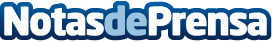 Las tiendas online de regalos , complementos y material diverso omegadetalles.comy regalosomega.com siempre apuesta por las marcas y los mejores preciosLa tienda de regalos, cocina goumet Salud, Pequeño Electrodosmestico, etc y complementos online 100% española OmegaDetalles.com donde se puede encontrar Material para bricolaje, Lamparas , ha incorporado a su oferta nuevos productos de Teletienda anuncios en TV ; además se incorpora equipos de Fitnnes que está haciendo furor entre jóvenes y adolescentesDatos de contacto:juan diazGerente608692090Nota de prensa publicada en: https://www.notasdeprensa.es/las-tiendas-online-de-regalos-complementos-y-material-diverso-omegadetallescomy-regalosomegacom-siempre-apuesta-por-las-marcas-y Categorias: E-Commerce http://www.notasdeprensa.es